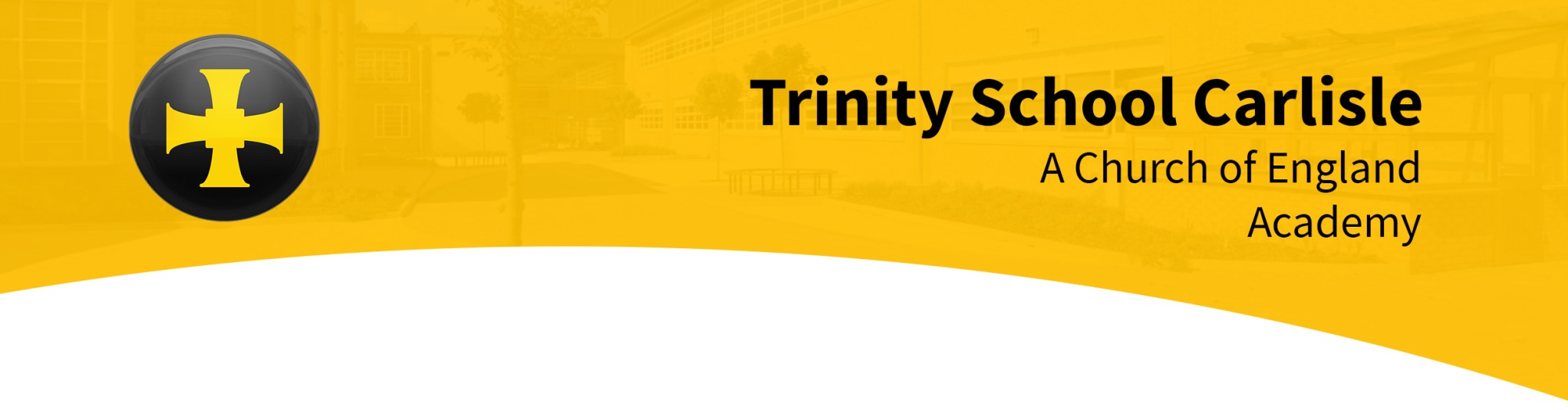 Important information for applicantsAll posts involving direct contact with children are exempt from the Rehabilitation of Offenders Act (ROA) 1974 and the successful applicant will be required to hold or undergo a suitable enhanced Disclosure and Barring Service disclosure.  However, amendments to the ROA 1974 (Exceptions Order 1975 (2013 & 2020)) provide that certain spent convictions and cautions are considered 'protected'.  This means that they do not need to be disclosed to employers, and if they are disclosed, employers cannot take them into account.  Guidance about whether a conviction or caution should be disclosed can be found on the Ministry of Justice website or see here.Short-listed candidates will be asked to complete a criminal record and other sanctions self-disclosure form to provide details of all unspent convictions and those that would not be filtered or protected, prohibitions and disqualifications, to be returned to the school prior to the date of the interview.  You may be asked for further information about your criminal history during the recruitment process.  If your application is successful, this criminal record self-disclosure information will be checked against information from the Disclosure & Barring Service before your appointment is confirmed.  In addition to the above, as part of our due diligence checks, the school reserves the right to carry out an online search on short-listed candidates.  This will only include a search for information which is publicly available online.Please note it is an offence to apply for the role if the applicant is barred from engaging in regulated activity relevant to children.